CURRICULUM VITAEDATOS PERSONALES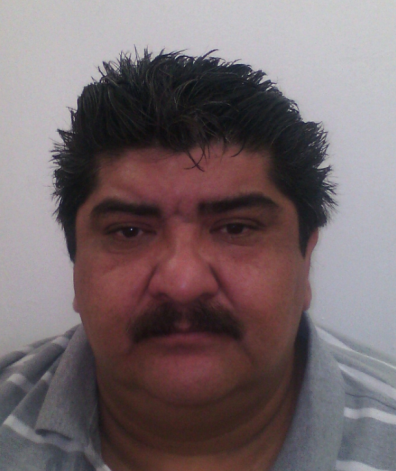 Nombre: 		Jorge Octavio Solano GonzálezEdad: 			51 años.Domicilio: 		Manuel M. Tortoledo #88.Colonia: 		Los Paraísos.Municipio: 		Zapopan, Jalisco, México.Celular: 		333 137 07 79.E-mail: 			solanoglez@gmail.comFecha de nacimiento: 	03 Noviembre 1970Estado civil: 		Casado.DATOS FAMILIARESCónyuge:   		Lic. María de los Ángeles López Limón.Ocupación:  	Empleada.Hijos: 			Jorge Eduardo Solano López.Victoria Solano López.DATOS ESCOLARESLicenciatura: Ingeniero Mecánico Electricista.CUCEIGuadalajara, Jalisco, México.Periodo: 1989- 1994.Certificado recibido: Titulo.Tesis: “Calculo y selección del equipo electromecánico para el poliducto Tula-Salamanca-Guadalajara” (Dic 1995).CEDULA PROFESIONAL VIGENTE ESTATAL Y FEDERAL.NOTA: El 80% de la tesis es de mecánica de fluidos, bombeo y calculo de paredes del cilindro para deflexiones, barrancas pronunciadas, cerros escarpados en mecánica de suelos para la transportación de diversos fluidos en el poliducto de combustibles derivados del petróleo natural. El resto 20% es de electrificación y alumbrado.EXPERIENCIA LABORALCompañía: Club deportivo Guadalajara AC.Domicilio: Av. Colomos # 2312.Col. Providencia.Guadalajara, Jalisco, México.              Puesto desempeñado: Administrativo (1986-1990).Jefe inmediato:  C.P. Guadalupe Jáuregui.Compañía: COMISION FEDERAL DE ELECTRICIDADDomicilio: Av. Prol. 16 de septiembre esq. Leandro V.Sector HidalgoGuadalajara, Jalisco, México.Puesto desempeñado: empleado (1995-2000).Jefe inmediato: Ing. Agustín Gómez S.Compañía: Gobierno Municipal de Zapopan. Domicilio: Av. Guadalupe esq. Periférico sur Manuel Gómez M.Col. Residencial Guadalupe.Zapopan, Jalisco, México.Tel.: (33) 38182200Puesto desempeñado: Coordinador operativo (2000  6 meses).Jefe de área Técnica (2000 al 2001).Jefe inmediato: Ing. Heriberto Rodríguez Alamilla.DATOS ACTUALES Compañía: Gobierno Municipal de San Pedro Tlaquepaque.Domicilio: Independencia # 58 (Vicente Guerrero # 850 A). Dependencia: Dirección Alumbrado Público.Sector ReformaSan Pedro Tlaquepaque, Jalisco, México.Tel.: (33) 35627030.Puesto desempeñado: Jefe área Técnica (2001 A LA FECHA).Jefe inmediato: C.  Francisco Flores Corona.CONOCIMIENTOS GENERALESSoftware:AutoCAD y Paquete Microsoft Office.Mecánica automotriz a gasolina y diésel.Conocimientos Técnicos de Laminado y pintura automotriz.Mantenimiento residencial en general.Cursos y seminarios relativos a mi Profesión:	*Manejo de personal.	*Congreso de ahorro de energía (consecutivos anuales desde 1999).	*Visión y liderazgo para servidores públicos.	*Controles y procesadores lógicos programables para industrias eléctricas	*Cursos de sistemas de calidad ISO 9002 en calidad y atención a clientes.	*Curso de calidad a líderes para en premio Jalisco a la calidad.	*Cursos de actualización de AutoCAD.ATTE:ING. JORGE OCTAVIO SOLANO GONZALEZ27 DE DICIEMBRE DEL 2021.